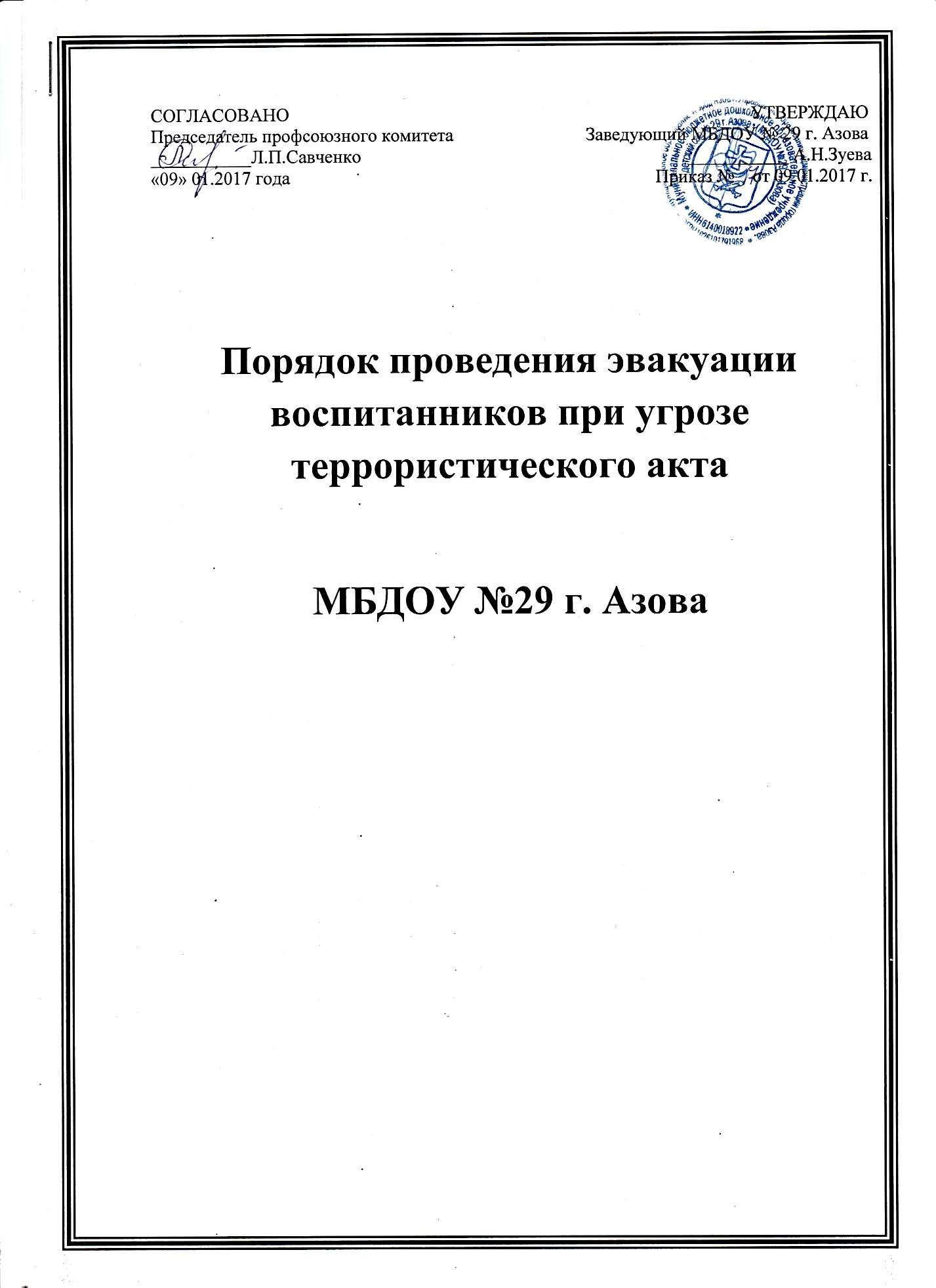 1.1. В случае возникновения угрозы террористического акта действия работников  учреждения   в первую очередь должны быть направлены на обеспечение безопасности детей, их эвакуацию, спасение и при необходимости, оказание первой медицинской помощи.                                                                                      1.2.Каждый работник учреждения, получивший информацию об угрозе террористического характера (обнаружение подозрительного предмета, получение анонимного звонка о наличии взрывного устройства или минирования здания учреждения)  обязан:                                                                                                                         А) немедленно сообщить об этом по телефону в территориальный орган ФСБ. МВД или по телефону экстренной связи  112 (при этом необходимо четко назвать адрес  учреждения,  характер  угрозы, а  также  сообщить               свою должность и фамилию);                                                                                           Б) задействовать систему оповещения людей о террористической угрозе, приступить самому и привлечь других лиц к эвакуации детей из здания в безопасное место согласно плану эвакуации;                                                                                      В) известить о террористической угрозе руководителя образовательного учреждения или заменяющего его работника;                                                                                                                          Г) организовать встречу представителей правоохранительных органов, принять меры по недопущение в здание учреждения посторонних лиц.                                                                                                       1.3.Руководитель учреждения или заменяющий его работник, прибывший                                 к месту происшествия, обязан:                                                                                                                                                                                А) проверить, сообщено ли в правоохранительные органы об угрозе террористического акта;                                                                                                                                                            Б)  осуществлять руководство эвакуацией детей, сотрудников. В случае угрозы для жизни  немедленно организовать их спасение, используя для этого все имеющиеся силы и средства.                                                                                        В) организовать проверку наличия детей и работников, эвакуированных из здания, по имеющимся спискам;                                                                                                                                                   Г) выделить для встречи представителей правоохранительных органов лицо, хорошо знающих расположение подъездных путей и водоисточников;                                                                                          Д) проверить включение в работу автоматической (стационарной) системы пожаротушения;                                                                                                                          Е) удалить из опасной зоны всех детей, сотрудников, родителей  не занятых эвакуацией и ликвидацией последствий теракта;                                                                                                                                                                   Ж) при необходимости вызвать к месту происшествий медицинскую и другие службы;                                                                                                                                                         З) прекратить все работы, не связанные с мероприятиями по эвакуации людей и ликвидации террористического акта;                                                                                                                                           И) организовать отключение сетей электро- и газоснабжения, остановку систем вентиляции и кондиционирования воздуха и осуществление других  мероприятий, способствующих предотвращению распространения пожара;                                                                                                                   К) обеспечить безопасность людей, принимающих участие в эвакуации  от возможных обрушений конструкций, воздействия токсических продуктов горения и повышения температуры, поражения электрическим током и т.п.;                                                                                                                                                                   Л) организовать эвакуацию материальных ценностей из опасной зоны, определить места их складирования и обеспечить при необходимости их охрану;                                                                                                                       М) информировать начальника правоохранительных  структур, прибывших к месту происшествия о наличии людей в здании.  1.4.При проведении эвакуации и ликвидации последствий теракта необходимо:                                                                                                                                 А) с учетом сложившейся обстановки определить наиболее безопасные эвакуационные пути и выходы, обеспечивающие возможность эвакуации людей в безопасную зону в кратчайший срок;                                                                                     Б) исключить условия, способствующие возникновению паники. С этой целью  воспитателям,  сотрудникам  учреждения  нельзя  оставлять  детей     без присмотра с момента получения информации о террористической угрозе и ее ликвидации;                                                                                                                                         В) эвакуацию детей следует начинать из помещения, в котором обнаружен подозрительный предмет или возник пожар, и смежных с ним помещений, которым угрожает опасность распространения огня и продуктов горения. Детей младшего возраста  следует эвакуировать в первую очередь;                                                                                                                                                                            Г) в зимнее время по усмотрению лиц, осуществляющих эвакуацию, дети младших возрастных групп могут одеться, старшего возраста – взять собой верхнюю одежду;                                                                                                                              Д) тщательно проверить все помещения, чтобы исключить возможность пребывания в опасной зоне детей, спрятавшихся под столами , в шкафах или других местах.                                                                                                                 Е) выставлять посты безопасности на выходах из здания, чтобы исключить возможность возвращения детей и работников в здание;                                                                                                                      Ж) при ликвидации последствий террористического акта следует стремиться в первую очередь обеспечить благоприятные условия для безопасной эвакуации людей;                                                                                                                                           З) воздержаться от открывания окон и дверей, а также разбивания стекол                      во избежания  распространения огня и дыма в смежные помещения. Покидая помещения или здание, следует закрывать за собой все двери и окна.  Телефоны для экстренного реагирования      Единый номер экстренных служб: 112Дежурная часть полиции: 02